О внесении изменений в постановление администрации города Ставрополя от 04.09.2013 № 3007 «Об определении границ прилегающих к некоторым организациям и объектам территорий, на которых не допускается розничная продажа алкогольной продукции на территории муниципального образования города Ставрополя» В связи с предоставлением министерством образования и молодежной политики Ставропольского края лицензии № 4529 от 05 февраля 2016 г. на осуществление образовательной деятельности муниципальному бюджетному дошкольному образовательному учреждению детскому саду № 25 города Ставрополя, министерством образования Ставропольского края лицензии               № 6135 от 20 сентября 2018 г. на осуществление образовательной деятельности муниципальному бюджетному дошкольному образовательному учреждению детскому саду № 35 города Ставрополя, с предоставлением министерством здравоохранения Ставропольского края лицензии                      № ЛО-26-01-004559 от 20 июля 2018 г. на осуществление медицинской деятельности обществу с ограниченной ответственностью Медицинскому центру «Мой Доктор», лицензии № ЛО-26-01-004673 от 18 октября 2018 г. обществу с ограниченной ответственностью «Первый Доктор», лицензии № ЛО-26-01-004688 от 30 октября 2018 г. обществу с ограниченной ответственностью «Лидер-Дент», лицензии № ЛО-26-01-004765                                от 17 декабря 2018 г. обществу с ограниченной ответственностью «Венеция», лицензии № ЛО-26-01-004646 от 14 сентября 2018 г. обществу                                  с ограниченной ответственностью «НИКА», лицензии № ЛО-26-01-004084                от 22 июня 2017 г. обществу с ограниченной ответственностью                       «Центр медицинских книжек и справок», лицензии № ЛО-26-01-004372       от 28 февраля 2018 г. обществу с ограниченной ответственностью «МедЭко», с предоставлением комитетом Ставропольского края по пищевой и перерабатывающей промышленности, торговле и лицензированию лицензии № ЛО-26-01-002618 от 24 июля 2014 г. на осуществление медицинской деятельности обществу с ограниченной ответственностью «Медицинский центр профессора Воротникова», лицензии № ЛО-26-01-003364                               от 24 декабря 2015 г. индивидуальному предпринимателю Жуковской Елене Евгеньевне, руководствуясь письмом министерства образования Ставропольского края о закрытии на территории города Ставрополя профессиональных образовательных организаций № 11-21/1030                             от 04 февраля 2019 г., письмом директора технологического института сервиса (филиала) федерального государственного бюджетного образовательного учреждения высшего образования «Донской государственный технический университет» в г. Ставрополе Ставропольского края Жидкова В.Е. № 05/634 от 15.01.2019 г., выпиской               из реестра лицензий на осуществление образовательной деятельности Федеральной службы по надзору в сфере образования и наукиПОСТАНОВЛЯЮ:1. Внести в постановление администрации города Ставрополя                       от 04.09.2013 № 3007 «Об определении границ прилегающих к некоторым организациям и объектам территорий, на которых не допускается розничная продажа алкогольной продукции на территории муниципального образования города Ставрополя» (далее - постановление) следующие изменения: 1) в приложении 1 к постановлению:а) таблицу «Перечень детских организаций, на прилегающих территориях к которым не допускается розничная продажа алкогольной продукции в стационарных торговых объектах на территории города Ставрополя» дополнить строками 66, 67 следующего содержания:б) приложение к перечню детских организаций на прилегающих территориях, на которых не допускается розничная продажа алкогольной продукции в стационарных торговых объектах на территории города Ставрополя дополнить пунктами 66, 67 согласно приложению 1;2) в приложении 2 к постановлению:а) в таблице «Перечень образовательных организаций, на прилегающих территориях к которым не допускается розничная продажа алкогольной продукции в стационарных торговых объектах на территории города Ставрополя»:строки 28, 38 исключить;строку 33 изложить в следующей редакции:б) в приложении к перечню образовательных организаций на прилегающих территориях, на которых не допускается розничная продажа алкогольной продукции в стационарных торговых объектах на территории города Ставрополя:пункты 28, 38 исключить;пункт 33 изложить в новой редакции согласно приложению 2;3) в приложении 7 к постановлению:а) в таблице «Перечень медицинских организаций, на прилегающих территориях к которым не допускается розничная продажа алкогольной продукции в стационарных торговых объектах на территории города Ставрополя»:строку 149 исключить;дополнить строками 189, 190, 191, 192, 193, 194, 195, 196, 197, 198 следующего содержания:б) в приложении к перечню медицинских организаций на прилегающих территориях, на которых не допускается розничная продажа алкогольной продукции в стационарных торговых объектах на территории города Ставрополя:пункт 149 исключить;дополнить пунктами 189, 190, 191, 192, 193, 194, 195, 196, 197, 198 согласно приложению 3.2. Настоящее постановление вступает в силу на следующий день после дня его официального опубликования в газете «Ставрополь официальный. Приложение к газете «Вечерний Ставрополь» и подлежит размещению на официальном сайте комитета Ставропольского края по пищевой и перерабатывающей промышленности, торговле и лицензированию и на официальном сайте администрации города Ставрополя в информационно-телекоммуникационной сети «Интернет».	3. Контроль исполнения настоящего постановления возложить на первого заместителя главы администрации города Ставрополя                              Белолапенко Ю.В.Глава города Ставрополя 					                 А.Х. ДжатдоевПриложение 1к постановлению администрации города Ставрополяот     .     .2019 №66. Муниципальное бюджетное дошкольное образовательное учреждение детский сад № 25 города СтаврополяМесто расположения: улица Тухачевского, 25/3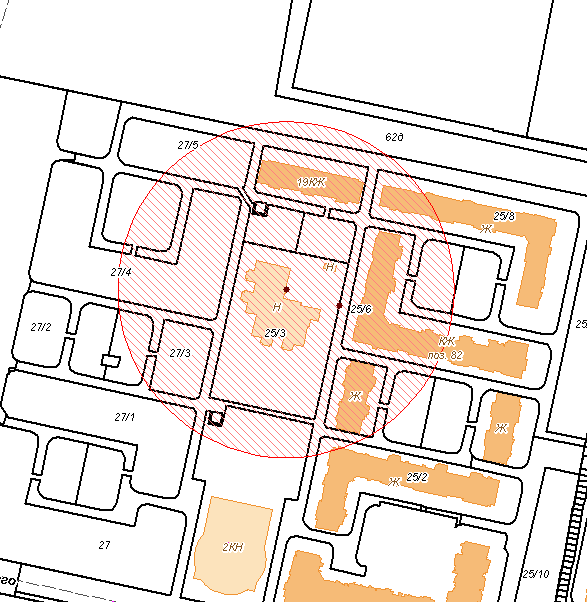 67. Муниципальное бюджетное дошкольное образовательное учреждение детский сад № 35 города СтаврополяМесто расположения: улица Пирогова, 5 б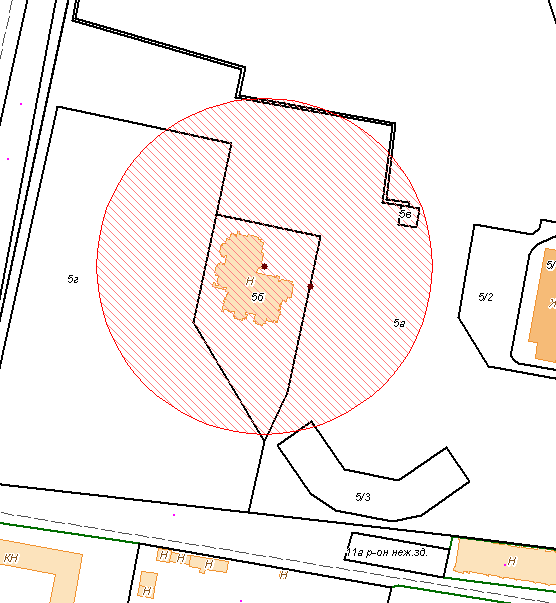 Первый заместитель главыадминистрации города Ставрополя 				Ю.В. БелолапенкоПриложение 2к постановлению администрации города Ставрополяот      .      .2019 №33. Технологический институт сервиса (филиал) федерального государственного бюджетного образовательного учреждения высшего образования «Донской государственный технический университет»                        в г. Ставрополе Ставропольского края»Место расположения: проспект Кулакова, 41/1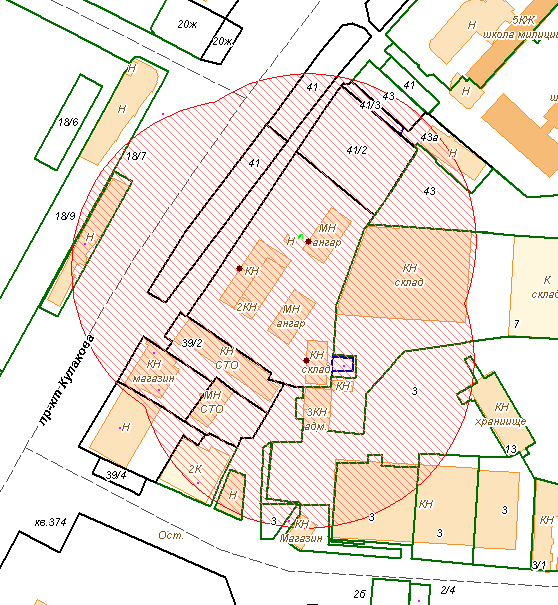 Первый заместитель главыадминистрации города Ставрополя 				Ю.В. БелолапенкоПриложение 3к постановлению администрации города Ставрополяот       .       .2019 №189. Общество с ограниченной ответственностью Медицинский центр «Мой Доктор»Место расположения: улица Серова, 486/2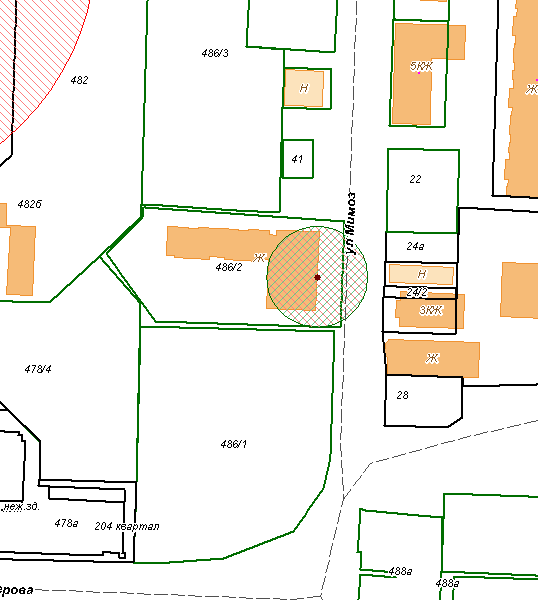 190. Общество с ограниченной ответственностью «Первый Доктор»Место расположения: улица Рогожникова, 38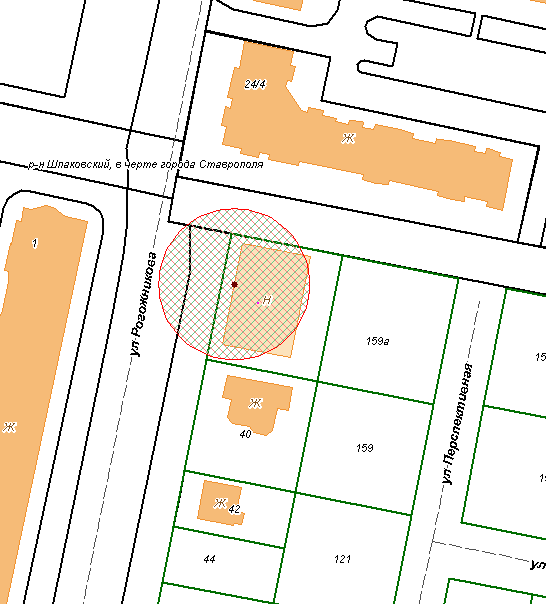 191. Общество с ограниченной ответственностью «Лидер-Дент»Место расположения: улица Октябрьская, 202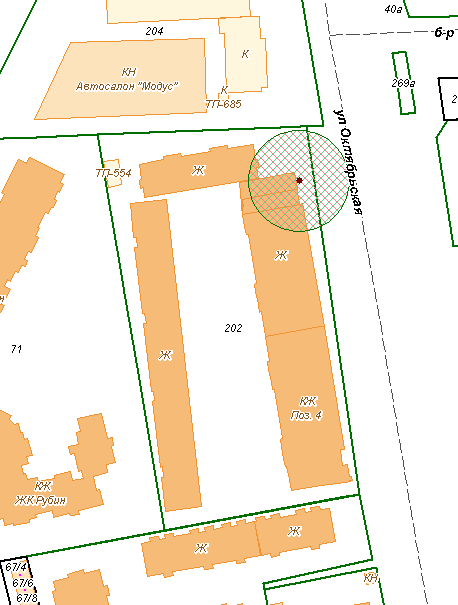 192. Общество с ограниченной ответственностью «Венеция»Место расположения: улица Доваторцев, 3-А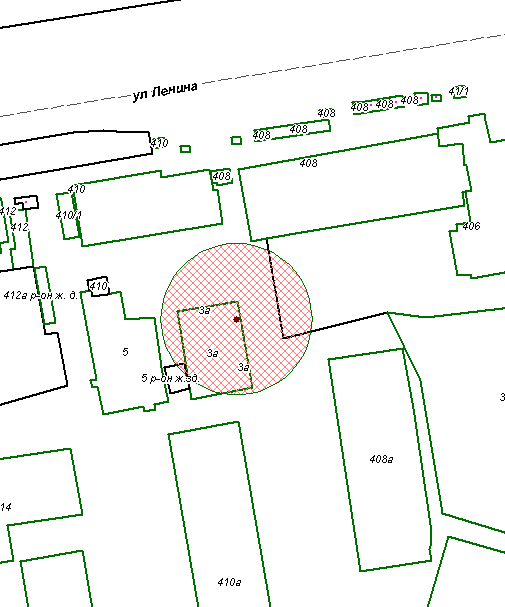 193. Общество с ограниченной ответственностью «НИКА»Место расположения: улица Доваторцев, 33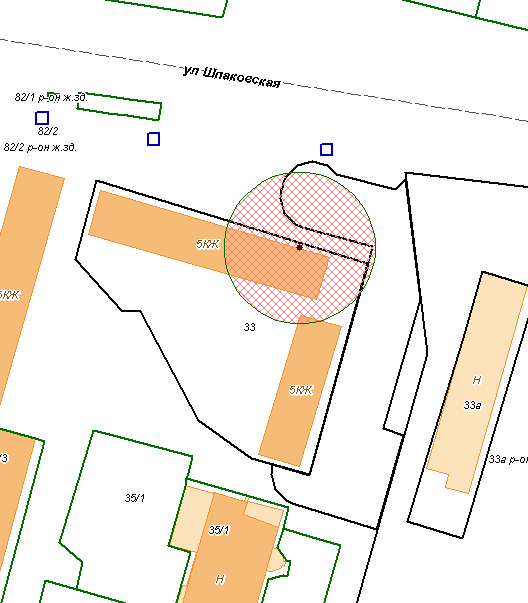 Место расположения: улица Ленина, 464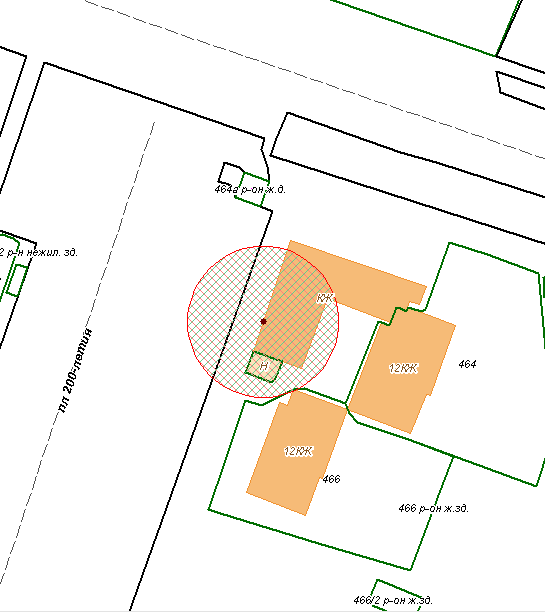 Место расположения: улица Доваторцев, 86/1, 86/2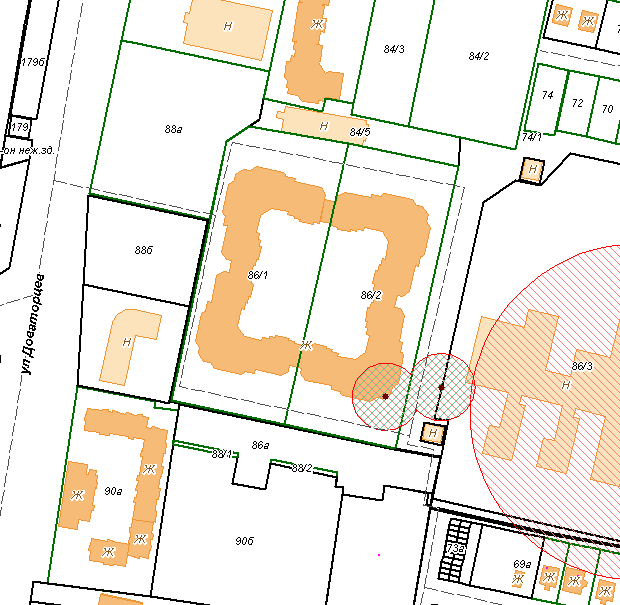 194. Общество с ограниченной ответственностью «Центр медицинских книжек и справок»Место расположения: улица Мира, 355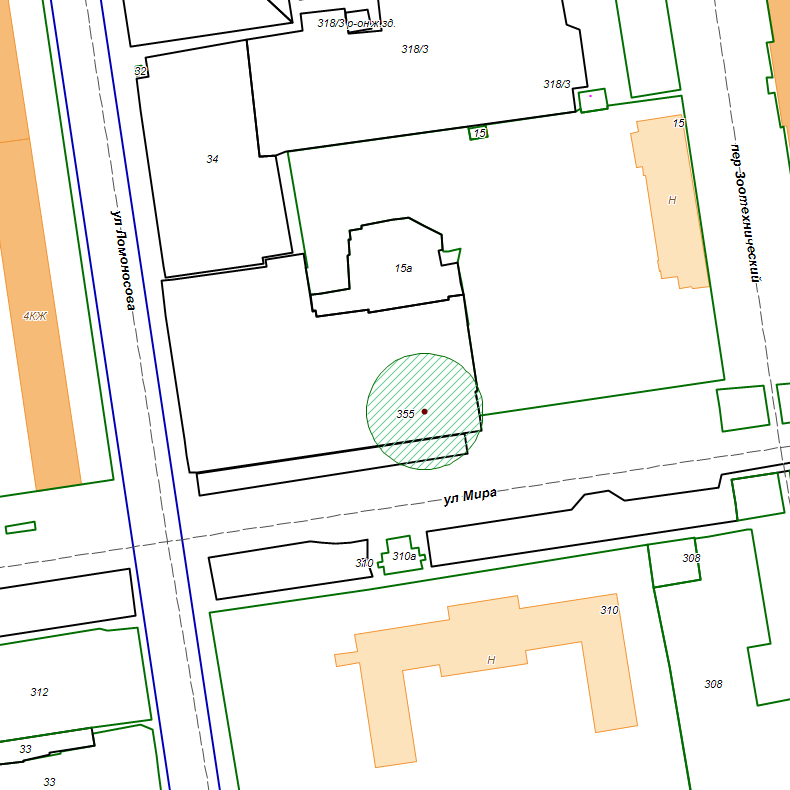 195. Общество с ограниченной ответственностью «Медицинский центр профессора Воротникова»Место расположения: улица Мира, 276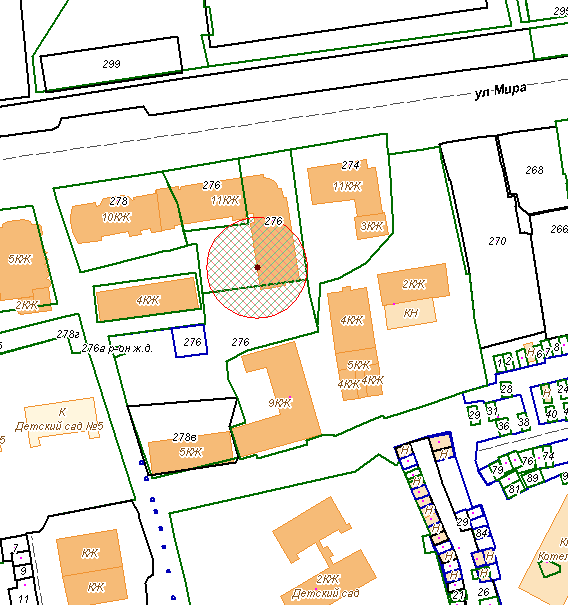 196. Общество с ограниченной ответственностью «МедЭко»Место расположения: улица Орджоникидзе, 83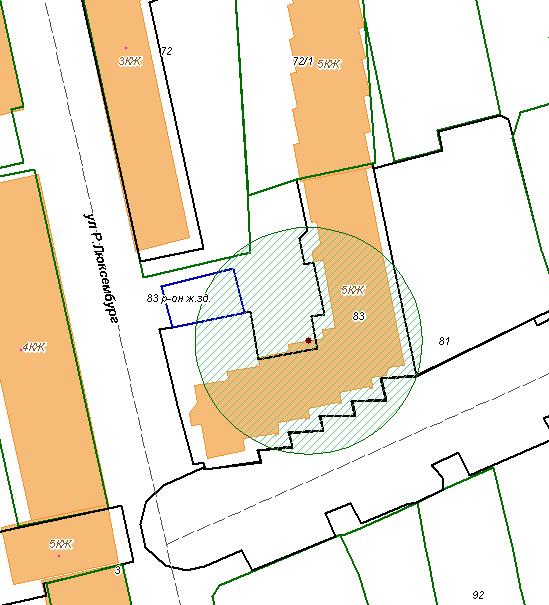 197. Общество с ограниченной ответственностью «ДИЕНТЭ»Место расположения: улица Тухачевского, 26/3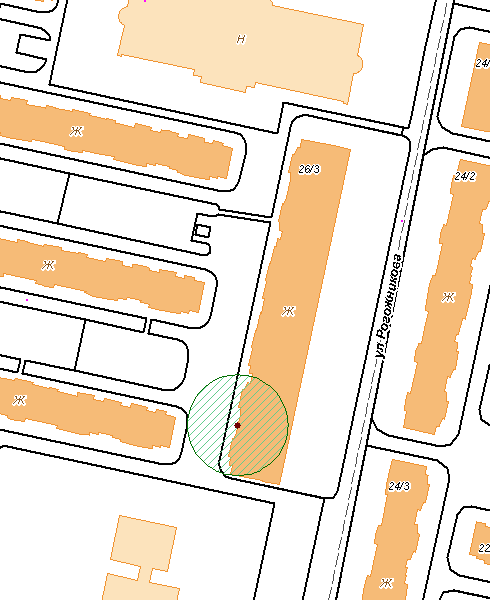 198. Индивидуальный предприниматель Жуковская Елена ЕвгеньевнаМесто расположения: улица Ленина, 401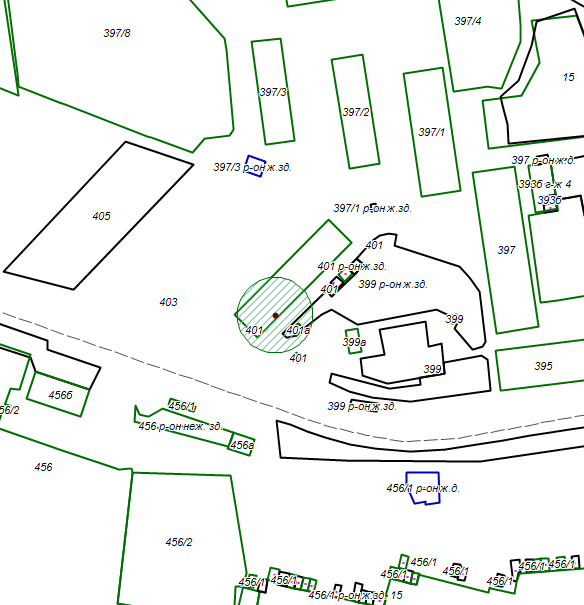 Первый заместитель главыадминистрации города Ставрополя 				Ю.В. Белолапенко«66.Муниципальное бюджетное дошкольное образовательное учреждение детский сад № 25 города Ставрополя улицаТухачевского, 25/367.Муниципальное бюджетное дошкольное образовательное учреждение детский сад № 35 города Ставрополяулица Пирогова, 5 б»;«33.Технологический институт сервиса (филиал) федерального государственного бюджетного образовательного учреждения высшего образования «Донской государственный технический университет» в г. Ставрополе Ставропольского краяпроспект Кулакова, 41/1»«189.Общество с ограниченной ответственностью Медицинский центр «Мой Доктор»улицаСерова, 486/2190.Общество с ограниченной ответственностью «Первый Доктор»улица Рогожникова, 38191.Общество с ограниченной ответственностью «Лидер-Дент»улица Октябрьская, 202192.Общество с ограниченной ответственностью «Венеция»улица Доваторцев, 3-А193.Общество с ограниченной ответственностью «НИКА»улица Доваторцев, 33;улицаЛенина, 464;улицаДоваторцев, 86/1, 86/2194.Общество с ограниченной ответственностью «Центр медицинских книжек и справок»улица Мира, 355195.Общество с ограниченной ответственностью «Медицинский центр профессора Воротникова»улица Мира, 276196.Общество с ограниченной ответственностью «МедЭко»улица Орджоникидзе, 83197.Общество с ограниченной ответственностью «ДИЕНТЭ»улица Тухачевского, 26/3198.Индивидуальный предприниматель Жуковская Елена Евгеньевнаулица Ленина, 401»;